PZN Okręg Dolnośląski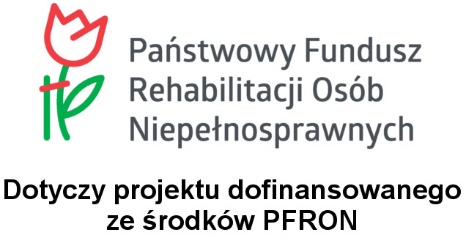 Wrocław, ul. Grunwaldzka 12btel.: 71 321 32 02, 515-088-017EWIDENCJA GODZIN  PRACY KADRYEWIDENCJA UDZIELONEGO WSPARCIAWsparcie zakończono w dniu:…………………..... Podpis instruktora:………………………………….........................................................Zatwierdzenie odbytego wsparcia 			                             Imię i nazwisko  beneficjentaImię i nazwiskoinstruktoraRodzaj  wsparciaPlanowanaIlość godzinMiejsce udzielanego wsparciaDataTemat zajęćIlość godzinIlość godzinPodpis beneficjentaŁĄCZNIE ILOŚĆ GODZIN: